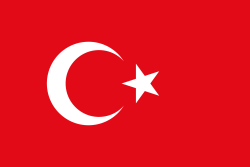 LET’S EXPERIENCE AND LEARNEXPERIMENT 4 MIXING THE COLORSMATERIALS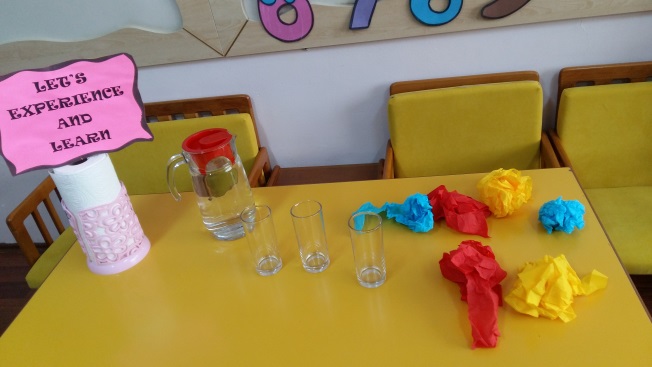  *Water  *Glass  *Paper                                           WORK PLAN-The three primary colors are red, yellow, and blue; they are the only colors that cannot be made by mixing two other colors.The three secondary colors are green, orange, and purple; they are each a mixture of two primary colors. Their hue is halfway between the two primary colors that were used to mix them.-We put papers into the glass. Later we add some water into the glass.-and  we sight.red + yellow = orangeblue + yellow =greenred + blue =purple